               AKRAN ZORBALIĞI NEDİR?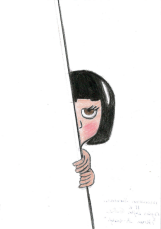 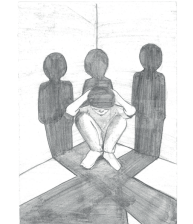  	Akran zorbalığı “Bir öğrencinin bir veya  daha fazla öğrenci tarafından tekrar eden biçimde  olumsuz davranışlara (fiziksel, sözel ve/veya psikolojik) maruz kalması” olarak tanımlanmaktadır.  Zorbalığı diğer saldırganlık türlerinden ayırt  eden özellikleri ise; gücün kasıtlı ve kötü kullanımı,  zorbalığın tekrarlılığı ve zorbalığa katılan taraflar  arası fiziksel ya da psikolojik güç dengesizliğinin  bulunması olduğu belirtilmektedir.  ZORBALIK DAVRANIŞININ TÜRLERİ►Fiziksel  Zorbalık►Sözel  Zorbalık►Duygusal  Zorbalık►Cinsel  Zorbalık►Siber ZorbalıkÇOCUKLAR NEDEN ZORBALIK DAVRANIŞI SERGİLERLER?-Ailesel nedenler  -Sosyal becerilerde ve iletişim becerilerinde  yetersizlik  -Öfke üzüntü gibi güçlü duygularla baş edememe  -Dürtüsellik  -Okula ilişkin nedenler  ZORBA ÖĞRENCİLERİN VE AİLELERİNİN ÖZELLİKLERİ-Saldırgandırlar, çabuk öfkelenirler, kin tutarlar.  Hâkimiyet ve baskı kurmaya güçlü ihtiyaçları  vardır.  -Duygu ve davranışlarını kontrol etmekte zorlanırlar.  -Özsaygıları düşüktür. -Empati yapma yetenekleri yok denecek  kadar azdır. -Kendilerine bakışları olumludur.  -Madde kullanımına ve küfürlü konuşmaya  meyillidirler.  -Psikiyatrik problemler yaşarlar, mutlu  değillerdir. -Otoriter ebeveynlere sahiptirler, sorunlu aile ve  çevreden gelirler. -Kurallara uymazlar, disiplin anlayışı gelișmemiștir. ZORBALIK DAVRANIŞINA MARUZ KALAN ÖĞRENCİLER       -Pasif ve içine kapanık,        -“Hayır!” diyebilme, uygun kişiden yardım  isteyebilme, kendini savunabilme gibi sosyal  becerilerden yoksun olan,        -Ürkek, kaygılı ya da girişken olmayan,             -Genellikle fazla arkadaşı olmayan,               -Duygusal olarak çabuk dağılabilen çocuklar.AİLELERE ÖNERİLERİMİZ► Aileler çocuklarının diğer arkadaşlarının  yanında popüler olması yönündeki arzularını,  çocuklarına yansıtmaktan kaçınmalıdır.  ►Aileler çocuklarına daha çok zaman ayırmalı,  zorbalık davranışlarına karşı daha dikkatli ve  ilgili olmalıdır.  ►Ailelerin belli zaman dilimleri içerisinde çocuklarını üzen veya kızdıran arkadaşları olup  olmadığını kontrol etmeleri; çocuklarının  zorbalığa kurban veya zorba olarak katılmasını önlemede faydalı olacaktır.  ►Çocuğu zorbalığa karışan ailenin öncelikle  çocuğunu dikkatle dinlemeli, çocuğuna nasıl  yardım edebileceği üzerinde düşünmeli, okul  ile işbirliği yapmalı ve olanak varsa okul dışı  uzmanlardan da destek alarak çözüm üretme de işbirliğine açık olmalıdır.►Zorba ve zorbalık kurbanı olan öğrenci aileleri, çocukları ile empati kurmalı ve durumu tartışmak yerine çocuklarının duygularını ve hissetliklerini anlamaya çalışmalıdır. 
►Zorbalığın nerede meydana geldiğini, nasıl  oluştuğunu öğrenmek ailelerin yapması gerekenler arasında yer almaktadır. Bunun için de  aileler çocuklarını takip etmelidir.  ►Ailelerin, başka ebeveynlerle ve öğretmenlerle  konuşarak ortak çözüm yolları belirlemeye  çalışması yararlı olacaktır. Çözüm için aile  çocuğunu zorlamamalı çocuğun hazır olduğundan emin olduğunda bu çözüme başvurmalıdır.  ZORBALIĞA MARUZ KALAN ÇOCUKLARIN; AİLELER VE  ÖĞRETMENLER TARAFINDAN FARK EDİLMESİ, ZORBALIĞIN ÖNLENMESİ AÇISINDAN ÇOK ÖNEMLİDİR.
Kaynak: İstanbul MEM Özel Eğitim ve Rehberlik Hizmetleri Bölümü